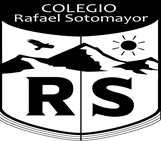 Las Condes, Marzo 01 de 2019.Señores  Apoderados (as)		Junto con saludarles y dar la bienvenida al año escolar 2019, el cual se inicia el martes 05 de marzo, informamos a ustedes que el horario de entrada es a las 08:00 horas.                             Durante la semana del  05 al 08 de marzo el horario de salida será a las 13:45 horas, a excepción de los alumnos de Pre  Kínder hasta 4° año Básico,  los miércoles y viernes a las 13:00 horas. 		Se hace presente que a contar del lunes 11 de marzo la hora de salida será de acuerdo al horario correspondiente  a cada curso.		Saluda atentamente,Pablo Verdugo V.Inspector GeneralColegio Rafael Sotomayor 